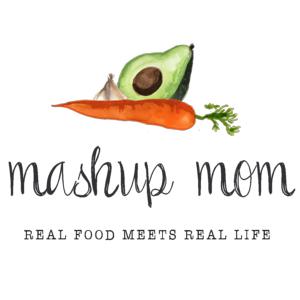 Dairy & refrigerated16 oz Friendly Farms sour cream, $1.69 (Thurs, Fri)
8 oz Happy Farms sharp cheddar block, $2.09 (Weds, Thurs)
4 oz Emporium Selection feta crumbles, $1.49 (Mon, Fri)Grocery6 oz Southern Grove pepitas, $2.29 (Mon, Tues)
16 oz Specially Selected salsa verde, $3.49 (Thurs)
L’Oven Fresh multigrain flatbread wraps, $1.49 (Fri)
20 oz L’Oven Fresh Italian bread, $2.09 (Tues, Thurs)
4 oz can Pueblo Lindo chopped green chiles, $.79 (Thurs)
Can of Happy Harvest fire roasted diced tomatoes, $1.09 (Thurs)
Can of Happy Harvest tomato sauce, $.39 (Thurs)
2 cans Dakota’s Pride garbanzo beans (chickpeas), $1.58 (Weds)
1 can Dakota’s Pride great northern beans, $.69 (Fri)
1 can Dakota’s Pride cannellini beans, $.79 (Fri)
2 cans Dakota’s Pride black beans, $1.58 (Thurs)Meat & seafoodFremont Fish Market large raw peeled & deveined wild Gulf shrimp 12 oz, $6.89 (frozen) (Weds)
4 lbs bone-in chicken thighs, $6.36 (Sun)
4 lb family pack boneless skinless chicken breast, $9.16 (Mon, Tues, Thurs)Produce2 lbs lemons, $2.89 (Sun, Mon, Tues, Weds, Fri)
Pint blueberries, $2.49 (Mon, Weds)
2 cucumbers, $1.38 (Sun, Fri)
8 oz white mushrooms, $1.59 (Tues)
Bunch green onions, $.85 (Mon, Tues, Thurs, Fri)
8 oz spinach, $1.29 (Weds, Fri)
16 oz Simply Nature organic spring mix, $4.99 (Mon, Tues, Weds)
3 lbs yellow onions, $2.29 (Weds, Fri)
3 heads garlic, $1.49 (Sun, Mon, Weds, Fri)
20 oz zucchini, $1.61 (Weds)
5 avocados, $2.95 (Mon, Tues, Fri)
10 oz grape tomatoes, $1.99 (Sun)
4 Roma tomatoes, $1.20 (Fri)-----Total: $70.96*** Staple items you’ll need: Check for pantry staples, seasonings, & condiments that are used in this week’s recipes, but not included in the shopping list:Olive oil, butter, red wine vinegar, dijon mustard, honey, Italian seasoning, chili powder, garlic powder, rosemary, oregano, parsley, cumin, cayenne, sea salt, seasoned salat, Kosher salt, black pepper, crushed red pepper, salad dressing** Note: You can often substitute something else and/or omit some of these items, depending on the recipe. Read through the recipes before shopping, to see where you may need to re-stock your own pantry staples.ALDI Meal Plan week of 6/18/23 – Find the recipes at MashupMom.comALDI Meal Plan week of 6/18/23 – Find the recipes at MashupMom.comSundayLemon garlic chicken thighs with tomato cucumber saladMondaySimple summer salad with chicken & blueberriesTuesdayChicken & mushroom sandwiches with avocado spread, saladWednesdayGarlicky shrimp with cheddar, chickpeas, & zucchini, blueberries, saladThursdaySlow cooker cheesy chicken enchilada chili, toasted Italian breadFridayVegetarian white bean wraps, leftover chiliSaturdayLeftovers, pizza night, carryout, mix it up!